Hier sind eine Reihe von Verständnisfragen zum Film ...                                       Name:_________________________ENTZÜNDEN VON WASSERSTOFF MITHILFE EINES PLATINKATALYSATORS by chemiedidaktik.uni-wuppertal –1:02 MinWie wird der Wasserstoff hergestellt?Die erste Knallgasprobe verläuft laut, die zweite sehr leise. Warum?Warum entzündet sich der Wasserstoff wenn das Platin in den Gas-Strom gehalten wird. Benutze Fachbegriffe.-AKKappenberg
Katalysator entzündet Wasserstoff(Döbereiner-Feuerzeug)PS1a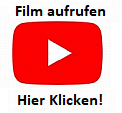 